Välkommen att ladda med Eways! Tack för att ni valt att ladda era bilar med oss. Nedan följer en beskrivning av hur det fungerar.Beställ ett laddkort från eways.se https://my.eways.se/ordercard Ange koden BrfArv1  vid beställning. Som betalningsmedel kan du välja Visa, Mastercard eller American Express.Priset för laddning är 3,50 kr/kWh ink moms.Eways skickar ett digitalt månadskvitto via mail och drar totalbeloppet, för vilket du laddat, från det kort du har registrerat. 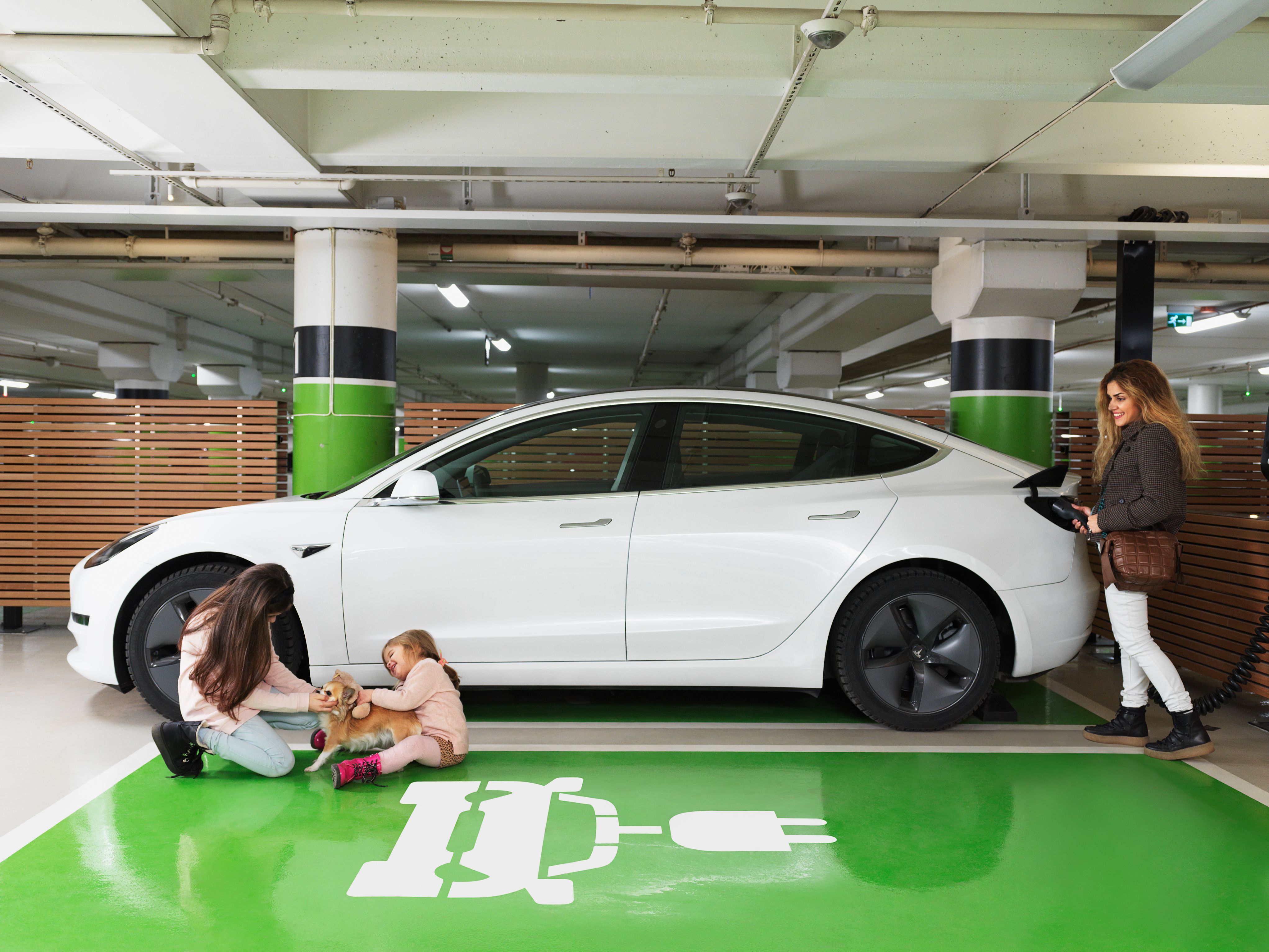 Så här gör du när du ska laddaLaddstationens färger/symbolerGrönt: Laddstationen är färdig att användasBlått: Laddning pågårRött: Fel i laddstationen, kontakta Eways kundtjänst enligt nedanDu kan läsa mer om hur laddning fungerar: https://www.eways.se/ladda/Eways kundtjänst har öppet dygnet runt alla dagar:010-121 94 01 eller helpdesk@eways.seStarta laddningAvsluta laddningAnslut kabeln till laddstationen och bilenLägg laddkortet på RFID-läsaren ovanför laddstationens uttagKontrollera att laddstationen lyser blåttAvsluta laddning enligt bilens instruktioner (olika för olika bilmodeller)Dra ur kabeln ur bilen och laddstationen 